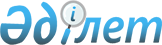 "Қазақойл" ұлттық мұнай компаниясы" жабық акционерлік қоғамының жекелеген мәселелеріҚазақстан Республикасы Үкіметінің қаулысы 2001 жылғы 26 маусым N 865

      Қазақстан Республикасының Үкіметі қаулы етеді: 

      1. Қазақстан Республикасының Энергетика және минералдық ресурстар министрлігі Қазақстан Республикасының Экономика және сауда министрлігімен бірлесіп заңнамада белгіленген тәртіппен: 

      1) оның жарғылық капиталын бара-бар ұлғайта отырып, "Мұнаймаш" ашық акционерлік қоғамы акцияларының мемлекеттік пакетін "Қазақойл" ұлттық мұнай-газ компаниясы" жабық акционерлік қоғамы (бұдан әрі - "Қазақойл" ҰМК) мүлкінің (активтерінің) құрамына беруді қамтамасыз етсін; 

      2) осы қаулыдан туындайтын өзге де шараларды қабылдасын. 

      2. Қазақстан Республикасы Үкіметінің кейбір шешімдеріне мынадай толықтыру мен өзгеріс енгізілсін: 

      1) "Қазақойл" Ұлттық мұнай-газ компаниясы" жабық акционерлік қоғамы туралы" Қазақстан Республикасы Үкіметінің 1997 жылғы 24 наурыздағы N 410 P970410_ қаулысына: 

      көрсетілген қаулыға 1-қосымша мынадай мазмұндағы жолмен толықтырылсын: 

      "Мұнаймаш" ААҚ 90%"; 

      2) "Республикалық меншіктегі ұйымдар акцияларының мемлекеттік пакеттері мен мемлекеттік үлестеріне иелік ету және пайдалану жөніндегі құқықтарды беру туралы" Қазақстан Республикасы Үкіметінің 1999 жылғы 27 мамырдағы N 659 P990659_ қаулысына:      көрсетілген қаулыға қосымшада:     "Қазақстан Республикасының Экономика және сауда министрлігі" бөлімінде реттік нөмірі 237-жол алынып тасталсын".     3. Осы қаулының орындалуын бақылау Қазақстан Республикасы Премьер-Министрінің орынбасары - Қазақстан Республикасының Энергетика және минералдық ресурстар министрі В.С.Школьникке жүктелсін.     4. Осы қаулы қол қойылған күнінен бастап күшіне енеді.     Қазақстан Республикасының        Премьер-МинистріМамандар:     Багарова Ж.А.     Қасымбеков Б.А.
					© 2012. Қазақстан Республикасы Әділет министрлігінің «Қазақстан Республикасының Заңнама және құқықтық ақпарат институты» ШЖҚ РМК
				